RETIREMENT ESTIMATOR SCREEN SHOTS 8 24 13RE001 - Create Your Retirement Benefit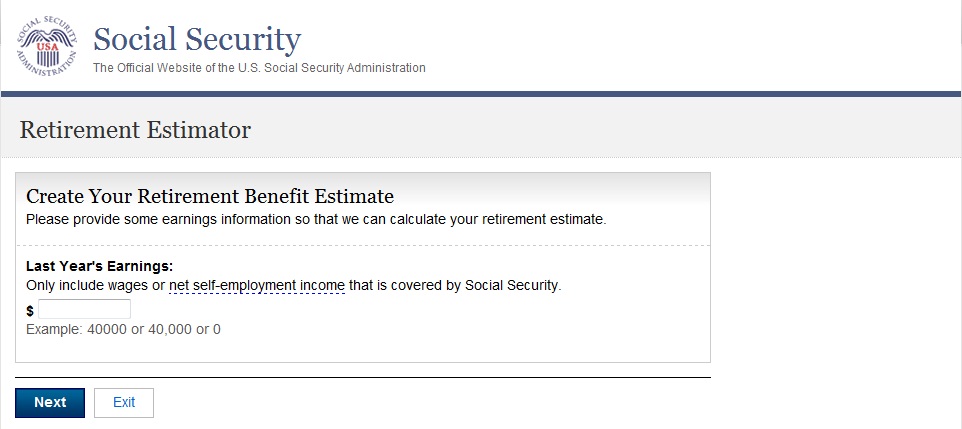 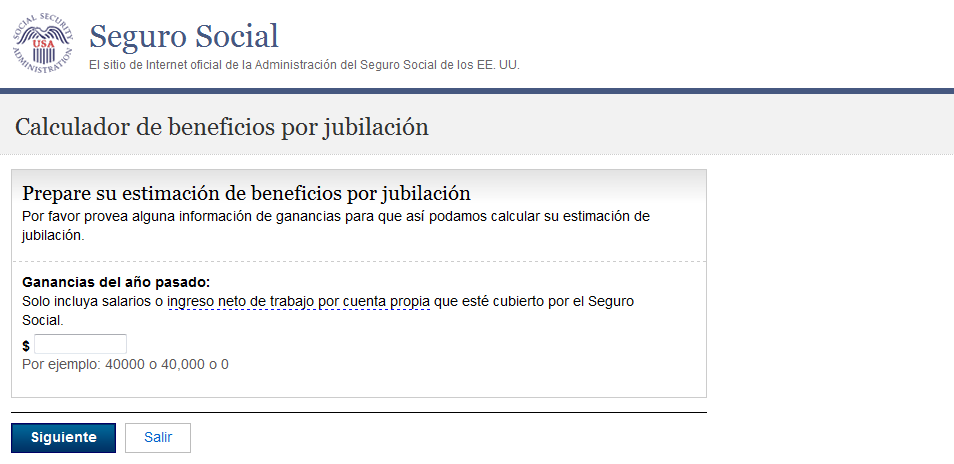 Layout in the English Language (displaying link content) 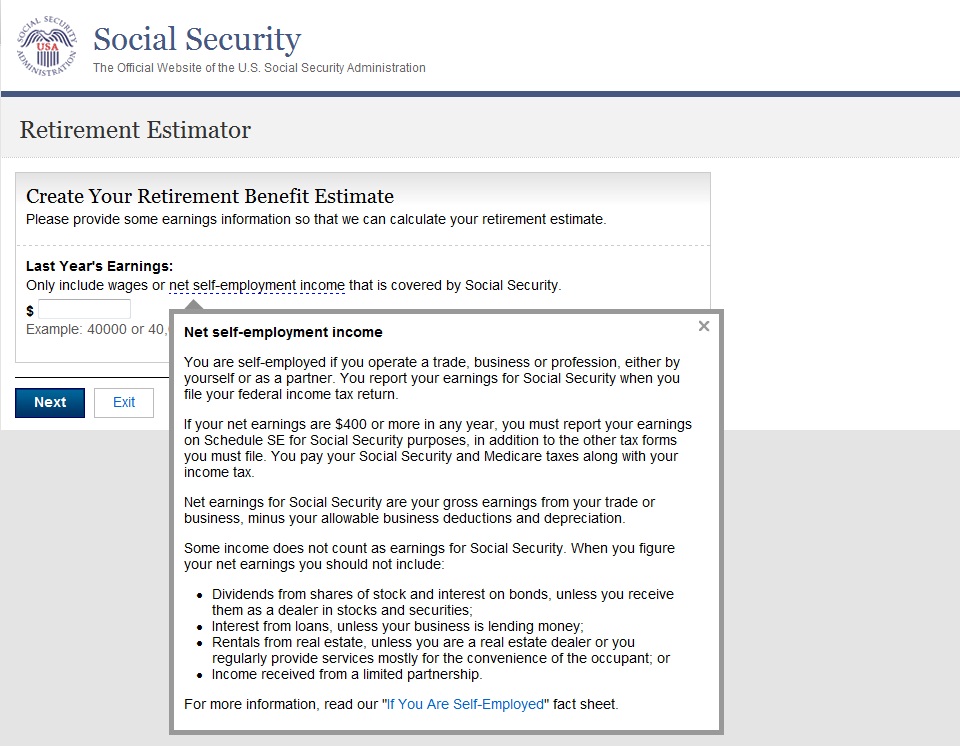 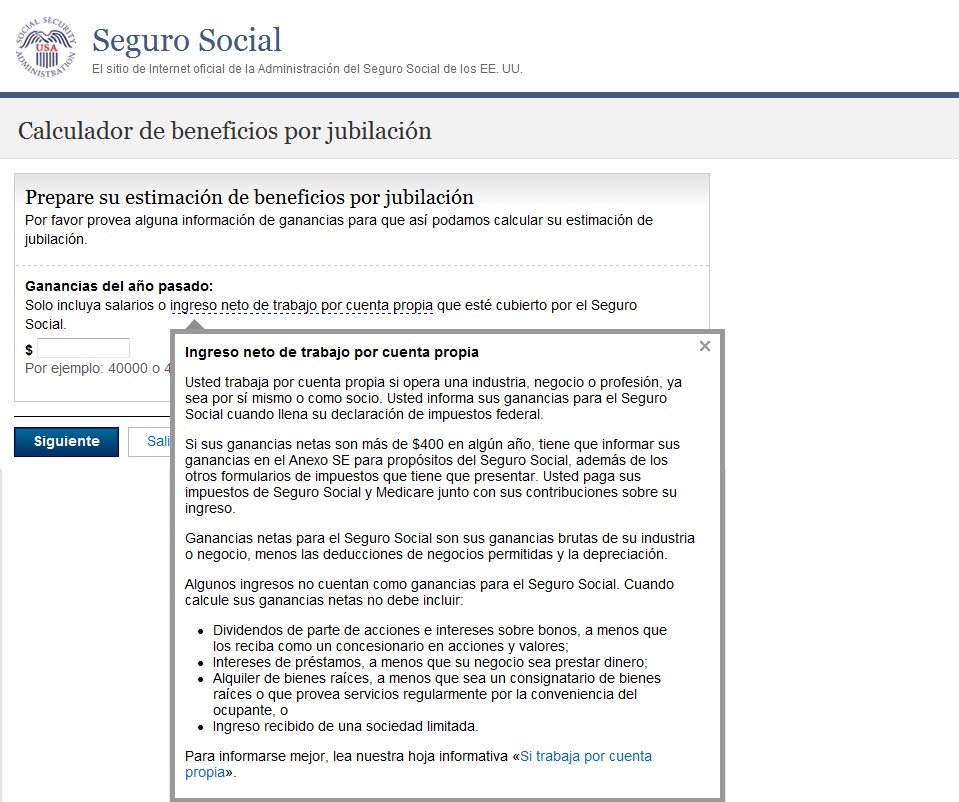 RE -002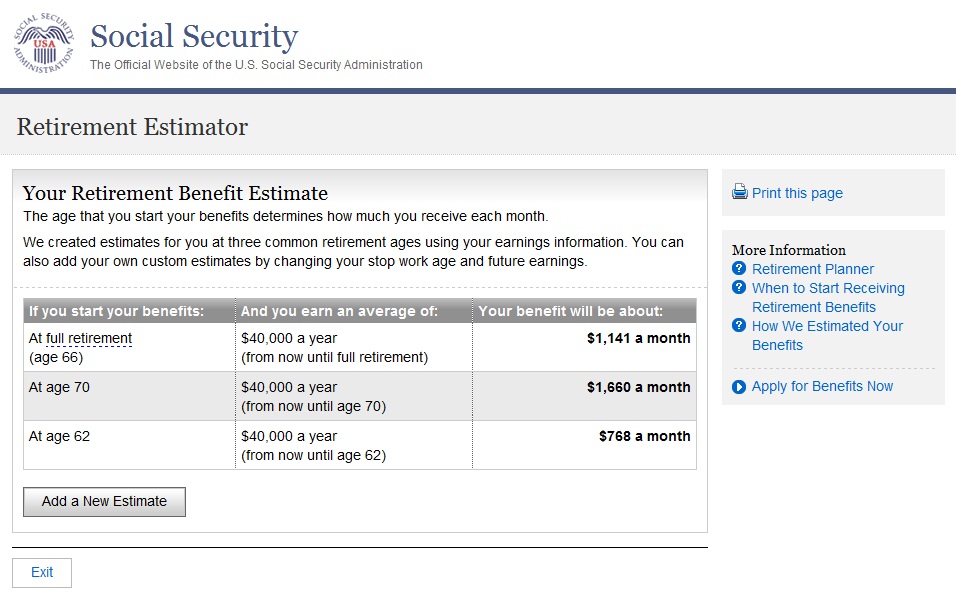 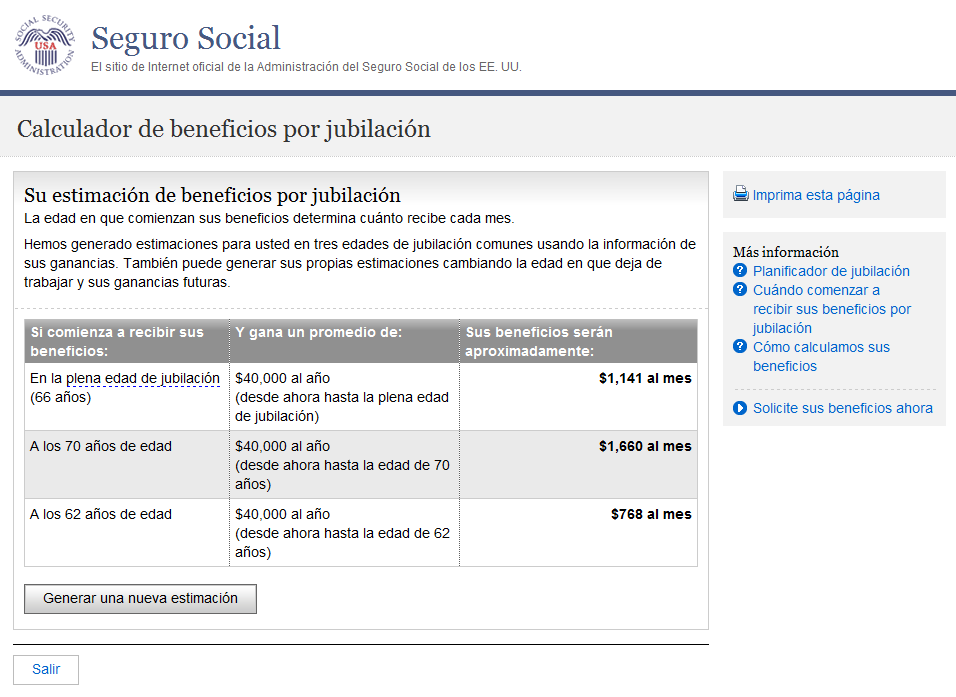 Layout in the English Language - (displaying link definition content)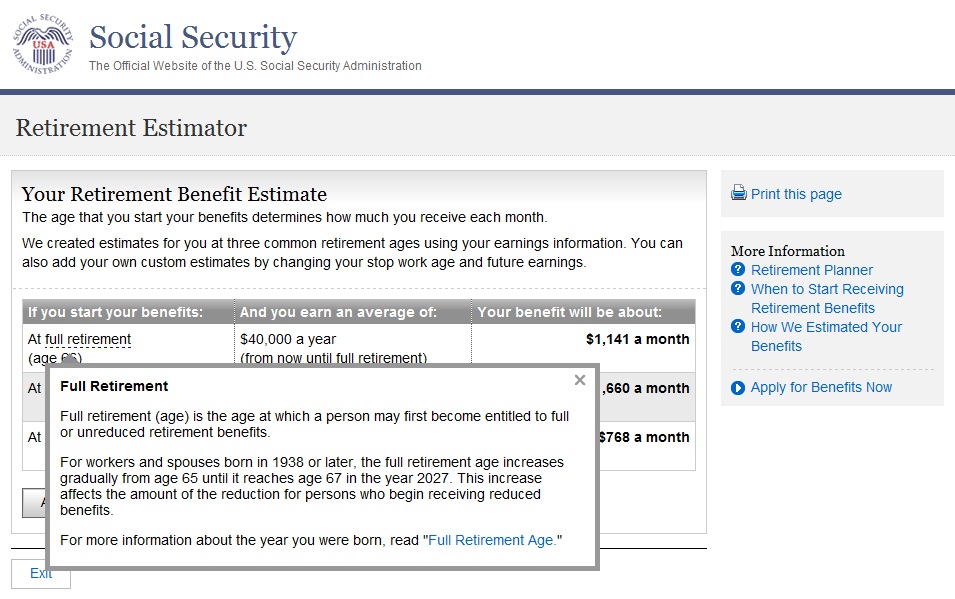 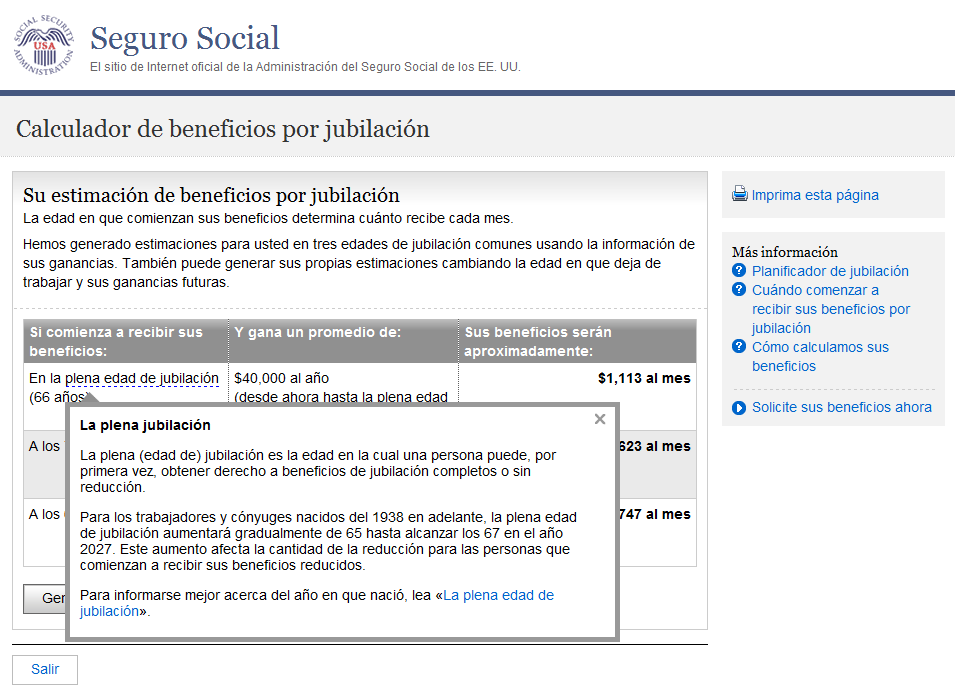 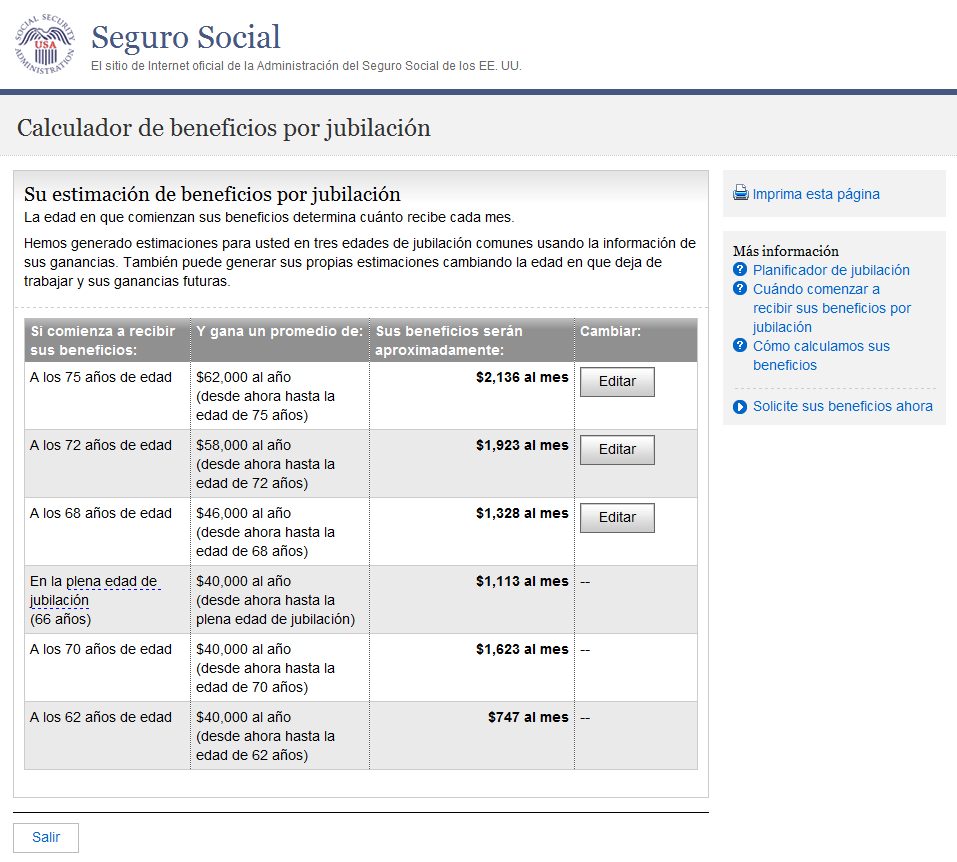 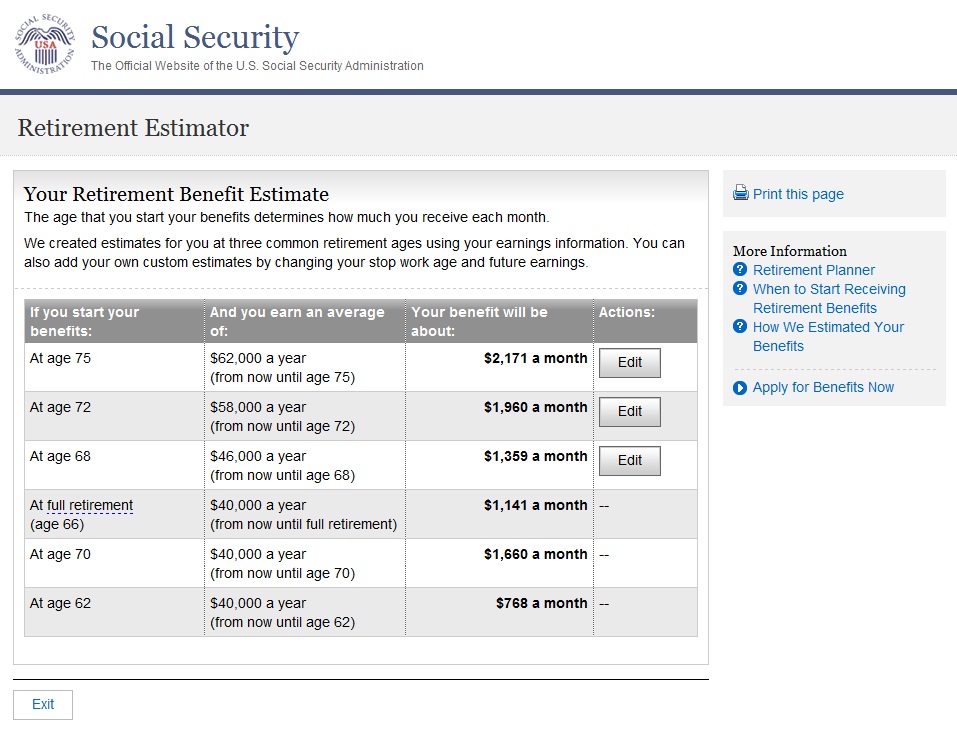 RE003 -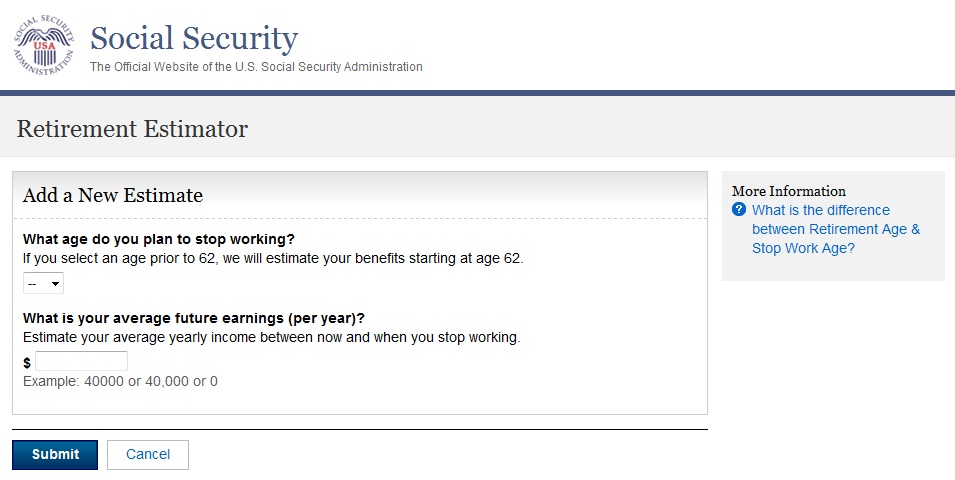 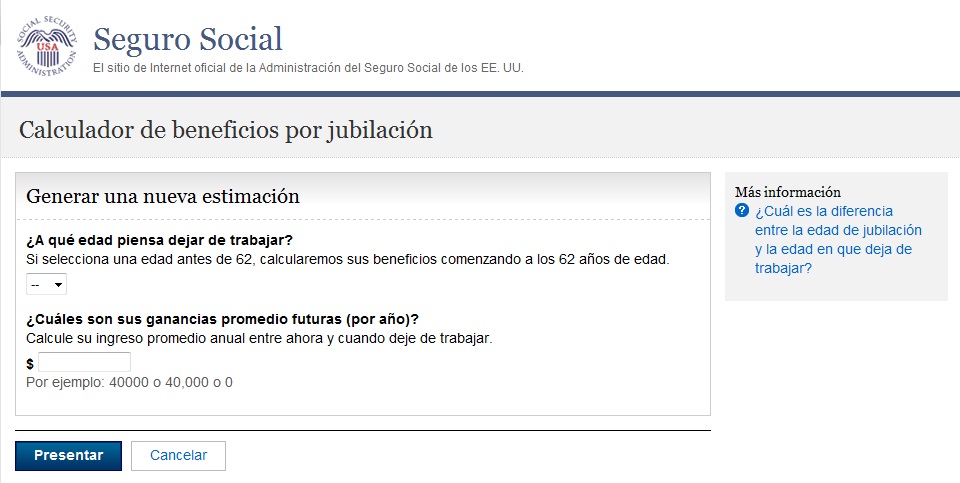 